Adult Community IV Antibiotic Treatment: Authorisation to Administer and Administration Record – Gentamicin intravenous injection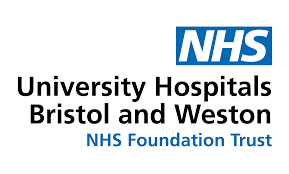 SPC Gentamicin 40mg/mL solution for injection/infusion. Available from: Gentamicin 40mg/ml Solution for Injection/Infusion - Summary of Product Characteristics (SmPC) - (emc) (medicines.org.uk). Last updated 10 August 2022Medusa. Gentamicin. Injectable medicines guide. Last updated 11 July 2023. Available from: Injectable Medicines Guide - Display - Gentamicin - Intravenous - Version 8 - IVGuideDisplayMain.asp (medusaimg.nhs.uk)Patient detailsName Address NHS number DOB Patient detailsName Address NHS number DOB Patient detailsName Address NHS number DOB Allergies & Intolerances:No known allergies Document nature, details and date of each reactionAllergies & Intolerances:No known allergies Document nature, details and date of each reactionAllergies & Intolerances:No known allergies Document nature, details and date of each reactionIndication for treatment:Date antibiotic to start in community:Planned treatment length in community or end date:Note, renal function should be monitored daily and gentamicin levels at least twice weekly whilst a patient is on Gentamicin.Indication for treatment:Date antibiotic to start in community:Planned treatment length in community or end date:Note, renal function should be monitored daily and gentamicin levels at least twice weekly whilst a patient is on Gentamicin.Indication for treatment:Date antibiotic to start in community:Planned treatment length in community or end date:Note, renal function should be monitored daily and gentamicin levels at least twice weekly whilst a patient is on Gentamicin.Indication for treatment:Date antibiotic to start in community:Planned treatment length in community or end date:Note, renal function should be monitored daily and gentamicin levels at least twice weekly whilst a patient is on Gentamicin. CrCl:                                                     Creatinine:                                      Date:                                                  Weight (kg):                               Date: CrCl:                                                     Creatinine:                                      Date:                                                  Weight (kg):                               Date: CrCl:                                                     Creatinine:                                      Date:                                                  Weight (kg):                               Date: CrCl:                                                     Creatinine:                                      Date:                                                  Weight (kg):                               Date: CrCl:                                                     Creatinine:                                      Date:                                                  Weight (kg):                               Date: CrCl:                                                     Creatinine:                                      Date:                                                  Weight (kg):                               Date: CrCl:                                                     Creatinine:                                      Date:                                                  Weight (kg):                               Date: CrCl:                                                     Creatinine:                                      Date:                                                  Weight (kg):                               Date: CrCl:                                                     Creatinine:                                      Date:                                                  Weight (kg):                               Date: CrCl:                                                     Creatinine:                                      Date:                                                  Weight (kg):                               Date:MedicationDoseFrequencyFrequencyRouteInstructions for preparation and useInstructions for preparation and usePharmacy checkPharmacy checkGentamicin IVGentamicin 80mg/2mL solution for injection ampoules may be given undiluted as an intravenous injection.Draw up _____mL of Gentamicin 80mg/2mL into a syringe and administer as a slow intravenous injection over 3-5 minutes. 	Gentamicin 80mg/2mL solution for injection ampoules may be given undiluted as an intravenous injection.Draw up _____mL of Gentamicin 80mg/2mL into a syringe and administer as a slow intravenous injection over 3-5 minutes. 	Sodium Chloride 0.9%Flush the cannula with 5ml of sodium chloride 0.9% or the PICC line with-10mL sodium chloride 0.9% before and after each administration via IV route.Flush the cannula with 5ml of sodium chloride 0.9% or the PICC line with-10mL sodium chloride 0.9% before and after each administration via IV route.Flush the cannula with 5ml of sodium chloride 0.9% or the PICC line with-10mL sodium chloride 0.9% before and after each administration via IV route.Flush the cannula with 5ml of sodium chloride 0.9% or the PICC line with-10mL sodium chloride 0.9% before and after each administration via IV route.Flush the cannula with 5ml of sodium chloride 0.9% or the PICC line with-10mL sodium chloride 0.9% before and after each administration via IV route.Flush the cannula with 5ml of sodium chloride 0.9% or the PICC line with-10mL sodium chloride 0.9% before and after each administration via IV route.Date & time:Given by:Prescriber must be F2 or above, or a suitable non-medical prescriber. Prescriber must be F2 or above, or a suitable non-medical prescriber. Prescriber must be F2 or above, or a suitable non-medical prescriber. Prescriber must be F2 or above, or a suitable non-medical prescriber. Prescriber must be F2 or above, or a suitable non-medical prescriber. Prescriber must be F2 or above, or a suitable non-medical prescriber. Prescriber must be F2 or above, or a suitable non-medical prescriber. Prescriber must be F2 or above, or a suitable non-medical prescriber. Prescriber must be F2 or above, or a suitable non-medical prescriber. Prescriber must be F2 or above, or a suitable non-medical prescriber. Signed:Name:(Print Name)Professionalregistration number:Bleep/Telephone:Date: